Månedsplan for Oktober -23 SkattekammeretVennskap og danning: fellesskap, mangfold og danningTema: Hvem er jeg og hvem er de andre. Høsten med forandringer i naturen, FN dagenMånedsbrev September har vært en flott måned på Skattekammeret. Barna har funnet seg til rette, er i god lek og leker sammen.  De trives godt på lekerommet og eventyrrommet. Og liker seg veldig godt ute i sandkassen, klatrer på steiner, trær og sølepytter. De er veldig glade i samlinger med sanger, regler og eventyr. Måltidene fungerer og veldig godt. Det er god stemning og godt felleskap rundt matbordet. Avdelingene har og begynt å gå på tur om fredagene igjen. Den første turen gikk til lekeplass med klatrestativ. Det var veldig kjekt.I oktober forsetter vi med fokus på vennskap, fellesskap og danning. Tema er: hvem er jeg og hvem er de andre. Høsten med forandringer i naturen og FN dagen. I forbindelse med FN dagen følger vi et opplegg fra Forut. De har et eget solidaritetsopplegg for barnehager. I år skal vi bli kjent med Hamphless som er en gutt som bor i Malawi. Vi skal bli kjent med landet, byen og hvordan han har det. På FN dagen den 24. oktober inviterer vi dere til treff kl.15.30 i barnehagen. Da blir det salg av noe som barna har laget. Vi inviterer dere og til å ta med mat/en rett fra ditt land, kultur el. til en felles buffe. Dere skal få nærmere informasjon med påmelding til dette.I november blir det foreldresamtaler for Skattekammeret. Det er Inger som kaller inn til dette. Det kommer eget opplegg i garderoben som dere kan melde dere på.Kan dere gi beskjed hvis barna skal ha noe fri i høstferien.Det blir dugnad på uteplassen 1. november kl.16.30 Mer informasjon kommer fra FAU.Hvis dere lurer på noe så bare ta kontakt med avdelingen eller Inger (ped.leder) på Dragehulen (mail: inger.hagan@stavanger.kommune.no) Planmål for perioden Hovedmål:Støtte barnas initiativ til samspill og bidra til at alle kan få leke med andre, oppleve vennskap og lære og beholde vennskapStøtte barna i å ta andres perspektiv, se en sak fra flere synsvinkler og reflektere over egne og andres følelser, opplevelser og meningerStøtte barna i å sette egne grenser, respektere andres grenser og finne løsninger i konfliktsituasjonerBarnehagen skal fremme respekt for menneskeverdet ved å synliggjøre, verdsette og fremme mangfold og gjensidig respekt.Tilrettelegge for meningsfulle opplevelser og støtte barnas identitetsutvikling og positive selvforståelseDelmål:Anerkjenne ulikheter og likheter mellom menneskerFelles opplevelser som samlingsstunder og aktiviteter, hvor hvert enkelt barn blir lagt merke til. Tema «meg selv, familien min, huset mitt.»Trygghetssirkel, samhandling og samregulering er aktivt i bruk.Sosiale mål for perioden :Ansatte i barnehagen skal arbeide for å forhindre krenkelser og mistrivsel, og for at barnehagemiljøet bidrar positivt til barns helse, trivsel, lek og læring.  Alle barn skal oppleve å få hjelp og støtte av ansatte som tar barns opplevelser på alvor.Alle ansatte skal legge merke til, bekrefte, synliggjøre og forsterke positivt samspill mellom barn.MvhPersonalet MandagTirsdagOnsdagTorsdagFredagInnhold2 FormingGrøt3LekegrupperVarm mat4GrupperBrødmat5Fysisk fostringFiskemåltid6TurBrødmåltidTema: høst i naturen,Grønnsaker, Plante blomsterløk uteFN dagen.Vi følger Forut sitt solidaritets-prosjekt9FormingGrøt10LekegrupperVarm mat11GrupperBrødmat12SanglekerPlante blomsterløk uteFiskemåltid13TurBrødmatNøkkel ord:Neste-kjærlighet, FN, verden, flagg, mat, hus, hjelpe, gledeSanser: smak, lukt, hørsel, syn, taktil16FormingGrøt17LekegrupperVarm mat18GrupperBrødmat19HinderløypeFiskemåltid20TurBrødmatSanger:Bjørnen soverHer kommer Ole BrummHøsten kommerSe regndråper faller fra skyen23FormingGrøt24FN dagenInviterer foreldrene til kafe.Mer informasjon kommer25GrupperBrødmat26SanglekerFiskemåltid27TurBrødmatPeriodens opplevelse: Feire FN dagen      Sammen med familienEventyr:Gullhår og de de tre små BjørnerRegle: En er en og to er toJobbe med «min bok»30FormingGrøt31Lek i grupperVarm mat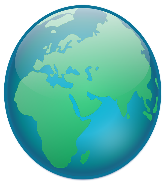 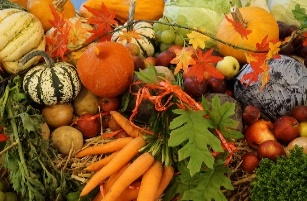 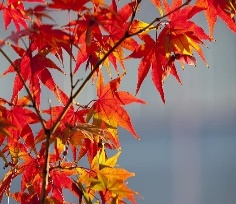 Barnas rettigheter ogbarne-konvensjon